Submit Registration to: booking@plazatirana.comPlease complete and return this form by e-mail latest by 1st of July 2022.All reservation after this date are subject to availability.Mr. Endion Shmilli Reservation DepartmentHotel Maritim Plaza Tirana 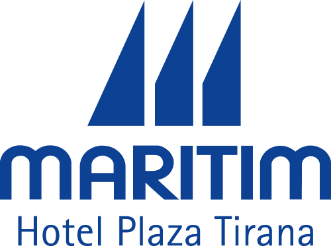 Hotel Maritim Plaza Tirana Rruga Abdi Toptani 18, 1001Tirana AlbaniaTel: +355 4 22 11 22 1Fax: +355 4 22 84 01 6Registration FormRegistration FormMINEX Europe Forum 2022MINEX Europe Forum 2022Surname:Name:Phone:E-Mail:Address:City/Country:/Arrival Date:Departure Date:Arrival Time::Departure Time::Room Category RatesBusiness RoomSuperior RoomDeluxe RoomSuite Single UseSingle Use115 € / night135 € / night195 € / night290 € / nightDouble/Twin Use139 € / night159 € / night219 € / night314 € / nightDescriptionCheck in time: 14:00 - Check out time: 12:00Included: American buffet breakfast, SPA & GYM access, Wi-Fi and Parking and all taxes.Check in time: 14:00 - Check out time: 12:00Included: American buffet breakfast, SPA & GYM access, Wi-Fi and Parking and all taxes.Check in time: 14:00 - Check out time: 12:00Included: American buffet breakfast, SPA & GYM access, Wi-Fi and Parking and all taxes.Check in time: 14:00 - Check out time: 12:00Included: American buffet breakfast, SPA & GYM access, Wi-Fi and Parking and all taxes.Check in time: 14:00 - Check out time: 12:00Included: American buffet breakfast, SPA & GYM access, Wi-Fi and Parking and all taxes.Cancellation PolicyThis reservation can be cancelled or modified free of charge until 7 days prior to arrival date.In case of no show a penalty of 1-st night will be applied.Cancellation PolicyThis reservation can be cancelled or modified free of charge until 7 days prior to arrival date.In case of no show a penalty of 1-st night will be applied.Cancellation PolicyThis reservation can be cancelled or modified free of charge until 7 days prior to arrival date.In case of no show a penalty of 1-st night will be applied.Cancellation PolicyThis reservation can be cancelled or modified free of charge until 7 days prior to arrival date.In case of no show a penalty of 1-st night will be applied.Cancellation PolicyThis reservation can be cancelled or modified free of charge until 7 days prior to arrival date.In case of no show a penalty of 1-st night will be applied.Credit card no:--Valid to:/CVVCredit card issuing bank:Credit card issuing bank:Credit card holder name and signature:Credit card holder name and signature: